Möbius Strip Activity Sheet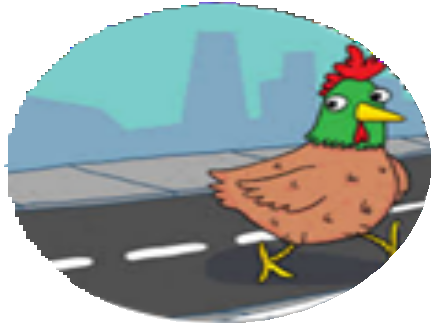 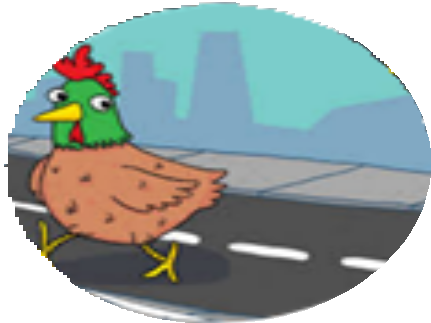 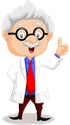 Make a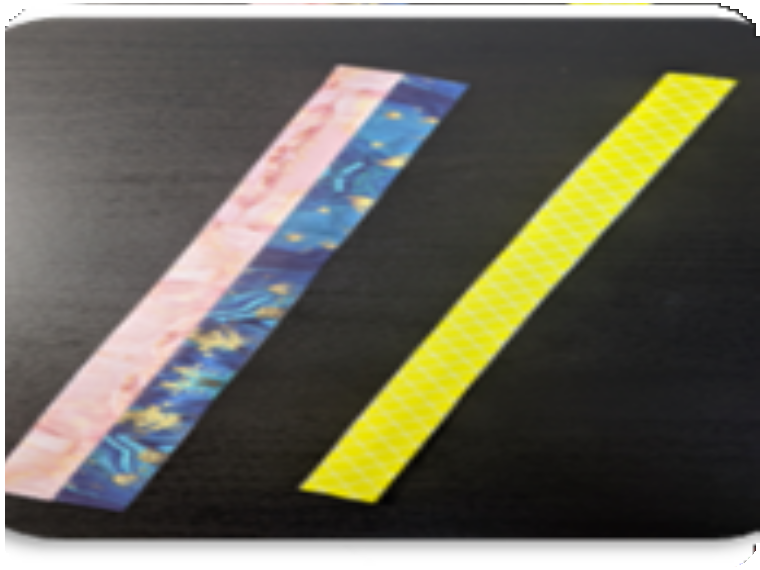 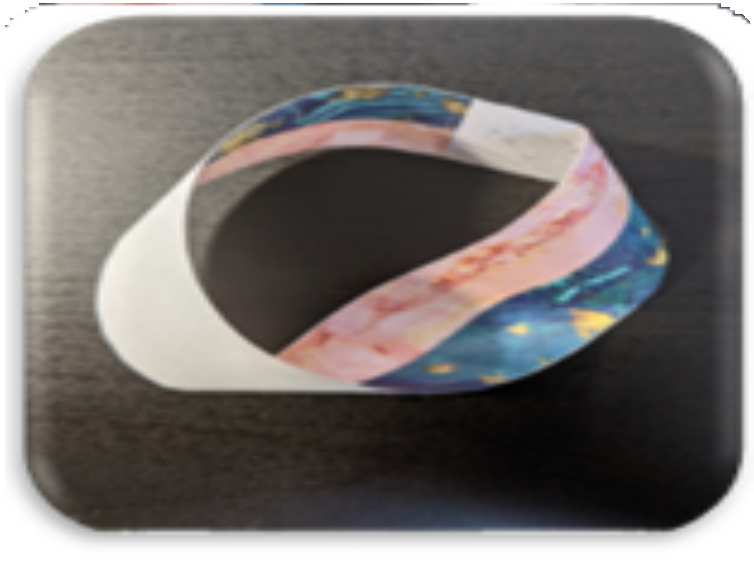 Möbius StripWHAT YOU NEED: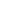 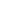 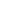 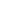 Paper stripsColouring pencilsScissorsTapeSTEP 1: Colour in one side ofthe paper strip.STEP 2: Halt-twist the paper strip so that the coloured sides touch.